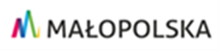 Zamawiający:Szpital Kliniczny im. dr. Józefa Babińskiego SPZOZ w KrakowiePostępowanie przetargowe: ZP-7/21Załącznik: nr 4 do SWZUMOWA …………………… zawarta w dniu …………..2021r. w Krakowie pomiędzy: Szpitalem Klinicznym im. dr. Józefa Babińskiego SPZOZ w Krakowie, z siedzibą w Krakowie przy ul. dr. J. Babińskiego 29, zarejestrowanym w Sądzie Rejonowym dla Krakowa - Śródmieścia w Krakowie Wydział XI Gospodarczy Krajowego Rejestru Sądowego pod nr KRS 0000005002, wpisanym w rejestrze podmiotów wykonujących działalność leczniczą prowadzonym przez Wojewodę Małopolskiego w księdze rejestrowej nr 000000005597, NIP 676 20 96 303, REGON  000298554, zwanym w treści umowy "Zamawiającym", reprezentowanym przez:  Stanisława Kracika - Dyrektora Szpitala a: …………………………………………………………………………………………………………….. zwanym w treści umowy „Wykonawcą” W wyniku przeprowadzonego postępowania o udzielenie zamówienia publicznego w trybie podstawowym - zgodnie z art. 275 pkt 1 ustawy – Prawo zamówień publicznych, nr ZP-7/21 została zawarta umowa o następującej treści:§1Przedmiot umowy1. Przedmiotem umowy jest realizacja przez Wykonawcę na rzecz Zamawiającego zadania pn.: „Dostawa łózek szpitalnych i materacy”, polegającego na dostawie i montażu (w tym uruchomieniu i podłączeniu do mediów) łóżek szpitalnych z ich wyposażeniem i materacy, w tym też przeciwodleżynowych w pomieszczeniach budynku szpitalnego nr 102 mieszczącego się w siedzibie Zamawiającego (ul. dr. Józefa Babińskiego 29, 30 – 393 Kraków), które zostały wskazane w Formularzu cenowym, stanowiącym załącznik nr 2 do umowy, zwanych dalej „Wyposażeniem”.2. Realizacja przedmiotu umowy nastąpi na podstawie załącznika do Specyfikacji Warunków Zamówienia pn.: „Opis przedmiotu zamówienia”, Specyfikacji Warunków Zamówienia dla postępowania o udzielenie zamówienia publicznego nr ZP-7/21 pn.: „Dostawa łóżek szpitalnych i materacy”, zapisów niniejszej umowy, oraz zgodnie z wymaganiami i ustaleniami Wykonawcy z Zamawiającym.3. Zamawiający zleca, a Wykonawca przyjmuje do wykonania przedmiot umowy określony w ust. 1 - 2. 4. Wykonawca zobowiązuje się wykonać przedmiot umowy w terminie, o którym mowa w § 3 ust. 1 oraz przy zachowaniu należytej staranności. 5. Osobą upoważnioną ze strony Wykonawcy do nadzorowania realizacji przedmiotu umowy jest Pan/i …………6. Osobą odpowiedzialną i upoważnioną ze strony Zamawiającego do nadzorowania realizacji przedmiotu umowy jest ....................., tel. ......................... 7. Ilekroć w niniejszej umowie jest mowa od dniach roboczych należy przyjąć, że przez dni robocze Strony rozumieją dni od poniedziałku do piątku, z wyjątkiem dni ustawowo uznanych za wolne od pracy.§1a Wymagania Zamawiającego 1. Wykonawca przed rozpoczęciem realizacji przedmiotu umowy zobowiązany jest do uzgodnienia z Zamawiającym i przedstawienia mu do akceptacji wszystkich elementów Wyposażenia wymienionego w Formularzu cenowym (załącznik nr 2 do umowy), w szczególności próbek materiałów, które Wykonawca zamierza zastosować do wykonania Wyposażenia, kolorystyki Wyposażenia, w terminie umożliwiającym prawidłową realizację przedmiotu umowy przez Wykonawcę. Uzgodnienia, o których mowa w zdaniu poprzednim, będą dokonywane w formie spotkań, z których będą sporządzane protokoły podpisywane przez przedstawicieli Stron. Za zgodą Zamawiającego uzgodnienia mogą być dokonywane w formie korespondencji elektronicznej na następujące adresy Stron: Zamawiający: ………………………………………, Wykonawca: ……………….,2. Wykonawca ponosi odpowiedzialność za jakość dostarczonego i zamontowanego Wyposażenia, w tym zastosowanych materiałów. 3. Dostarczone Wyposażenie będzie fabrycznie nowe (nieużywane, rok produkcji minimum 2020), wolne od wad fizycznych i prawnych, dobrej jakości i dopuszczone do obrotu. 4. Dostarczone łóżka szpitalne posiadać będą dokumenty w postaci: Deklaracji zgodności CE i Wpisu do Rejestru Wyrobów Medycznych, które Wykonawca dostarczy Zamawiającemu wraz z dostarczonym Wyposażeniem. Dostarczony materac posiadać będzie dokument w postaci: Deklaracji zgodności CE, który Wykonawca dostarczy Zamawiającemu wraz z dostarczonym Wyposażeniem. Ponadto Wykonawca dostarczy Zamawiającemu wszelkie instrukcje obsługi dotyczące dostarczonego Wyposażenia, w języku polskim.5. Zamawiający wymaga ponadto by Wyposażenie spełniało opisane w dokumentacji przetargowej standardy w zakresie jakości, estetyki i funkcjonalności.6. Niezwłocznie po zakończeniu dostawy i montażu Wyposażenia Wykonawca posprząta pomieszczenia, w których realizował przedmiot niniejszej umowy. §2 Oświadczenia Wykonawcy1. Wykonawca oświadcza, że posiada odpowiednią wiedzę, doświadczenie i dysponuje stosowną bazą do wykonania przedmiotu umowy. 2. Wykonawca oświadcza, że żaden element Wyposażenia, ani żadna jego część składowa, nie są rekondycjonowane, powystawowe i nie były wykorzystywane wcześniej przez inny podmiot. 3. Wykonawca oświadcza, że wyposażenie posiada wymagane przepisami atesty/certyfikaty w zakresie materiałów, z których zostanie/ło wykonane oraz zgodnie z obowiązującymi przepisami posiada odpowiednie atesty dotyczące wyrobu gotowego. Ponadto Wykonawca oświadcza, że Wyposażenie posiada dokumenty, o których mowa w § 1 ust. 4.4. Wykonawca oświadcza, że montaż Wyposażenia, w tym podłączenie do mediów oraz uruchomienie, przeprowadzane zostanie przez osoby posiadające stosowne uprawnienia (jeżeli są wymagane), umożliwiając tym samym zachowanie gwarancji producenta Wyposażenia. 5. Wykonawca oświadcza, że jest ubezpieczony od odpowiedzialności cywilnej w zakresie prowadzonej przez siebie działalności i przez cały okres obowiązywania niniejszej umowy posiadał będzie aktualną polisę ubezpieczeniową. §3Termin realizacji przedmiotu umowy1. Termin realizacji przedmiotu umowy: ........................., licząc od dnia zawarcia niniejszej umowy. (zgodnie z deklaracją Wykonawcy)2. Terminem realizacji przedmiotu umowy jest data podpisania przez Strony Protokołu odbioru prac, o którym mowa w § 5 ust. 2, stwierdzającego odbiór przez Zamawiającego całości przedmiotu umowy, po dokonanej dostawie i montażu Wyposażenia.3. Wykonawca ponosi pełną odpowiedzialność za dostarczone i zamontowane w pomieszczeniach budynku szpitalnego nr 102 Wyposażenie, aż do jego protokolarnego odbioru przez Zamawiającego.4. Wykonawca podejmie wszelkie działania mające na celu zapewnienie bezpieczeństwa prac i jest odpowiedzialny w całym okresie realizacji przedmiotu umowy za stan bezpieczeństwa i przestrzegania przepisów dotyczących bezpieczeństwa i higieny pracy, przeciwpożarowych oraz innych obowiązujących przepisów.5. Do dostarczonego Wyposażenia Wykonawca dołączy wymagane dokumenty/atesty/certyfikaty. Wszystkie wskazane dokumenty sporządzone będą w języku polskim.6. Dostawa i montaż Wyposażenia odbywać się będzie w dni robocze w godzinach od 8.00 do 14.00.§4 Wynagrodzenie1. Zamawiający zapłaci Wykonawcy wynagrodzenie brutto za realizację przedmiotu umowy zgodnie z ofertą Wykonawcy złożoną w postępowaniu o udzielenie zamówienia publicznego nr ZP-7/21 pn. „Dostawa łóżek szpitalnych i materacy”. 2. Wynagrodzenie, o którym mowa w ust.1 wynosi brutto …………………… (słownie: …………………). 3. Wskazane w ust. 2 wynagrodzenie jest ostateczne i obejmuje wszelkie koszty poniesione przez Wykonawcę przy realizacji przedmiotu umowy, a w szczególności koszty wykonania, dostawy, transportu, wniesienia i montażu Wyposażenia, wywozu i utylizacji opakowań i wszelkich innych materiałów po dostarczonym Wyposażeniu oraz realizacji obowiązków spoczywających na Wykonawcy z tytułu rękojmi i dodatkowej gwarancji. (w przypadku udzielenia przez Wykonawcę dodatkowej gwarancji)4. Wykonawca, wynagrodzenie określone w ust. 2 niniejszego paragrafu, otrzyma po wykonaniu całości przedmiotu umowy, które potwierdzone zostanie Protokołem odbioru prac oraz po złożeniu faktury Zamawiającemu. 5. Płatność wynikająca z realizacji niniejszej umowy nastąpi w formie przelewu na rachunek bankowy Wykonawcy nr …………………………………. w terminie 30 dni od daty otrzymania przez Zamawiającego prawidłowo wystawionej faktury. Faktura wystawiona przez Wykonawcę musi zawierać numer i datę niniejszej umowy oraz numer rachunku bankowego wskazany w zdaniu poprzednim. Za termin zapłaty wynagrodzenia należnego Wykonawcy uznaje się datę obciążenia rachunku bankowego Zamawiającego.6. Wykonawca nie dokona przeniesienia wierzytelności pieniężnych związanych z realizacją niniejszej umowy na rzecz osób trzecich, bez zgody Zamawiającego oraz nie dokona żadnych innych czynności w wyniku, których doszłoby do powstania zobowiązania Zamawiającego względem osoby trzeciej lub doszłoby do zmiany stron umowy. Ewentualna zgoda Zamawiającego na zmianę wierzyciela będzie uzależniona od wyrażenia zgody podmiotu tworzącego zgodnie z art. 54 ust. 5 Ustawy z dnia 15 kwietnia 2011 roku o działalności leczniczej. Czynność prawna mająca na celu zmianę wierzyciela dokonana z naruszeniem ww. zasad jest nieważna. §5 1. Wykonawca zobowiązuje się: a) wykonać przedmiot umowy bez wad i usterek, zgodnie z obowiązującymi w tym zakresie normami, przepisami oraz zgodnie z wymaganiami Zamawiającego, b) po zawarciu umowy, ale przed przystąpieniem do realizacji przedmiotu umowy, uzgodnienia z Zamawiającym wszelkich elementów Wyposażenia, m.in. kolorystyki płyty meblowej, kolorystyki stelaży łóżek, itp. (w trybie opisanym w § 1a ust. 1) niniejszej umowy),c) do dostarczenia Zamawiającemu, najpóźniej w dniu podpisywania Protokołu odbioru prac, odpowiednich dokumentów/atestów/certyfikatów dotyczących dostarczonego Wyposażenia oraz instrukcji obsługi Wyposażenia (w tym konserwacji, mycia, dezynfekcji i sterylizacji - jeśli dotyczy),d) wykonania Wyposażenia przy użyciu materiałów (np. lakiery, płyta meblowa) spełniających przepisy sanitarne, przeciwpożarowe,e) rozpakowania, wywozu i utylizacji opakowań oraz wszelkich innych materiałów pozostałych po dostarczonym Wyposażeniu,f) informowania Zamawiającego o planowanym terminie dostawy i montażu (w tym uruchomieniu i podłączeniu do mediów) Wyposażenia w formie elektronicznej na adres: …………………………. w terminie 3 dni roboczych przed planowaną datą dostawy i montażu Wyposażenia, o których mowa w niniejszym ustępie. 2. Zamawiający dokona odbioru jakościowego i ilościowego przedmiotu umowy w terminie 5 dni roboczych od dnia otrzymania od Wykonawcy informacji o zakończeniu dostawy i montażu Wyposażenia oraz gotowości do przekazania Wyposażenia Zamawiającemu. Wykonawca przekaże Zamawiającemu informację, o której mowa w zdaniu poprzednim, przed data określoną w § 3 ust. 1 umowy, w formie pisemnej pod rygorem nieważności. Odbiór jakościowy i ilościowy Wyposażenia zostanie zakończony podpisaniem Protokołu odbioru prac przez obie strony umowy. 3. Zamawiający, w trakcie dokonywania odbioru, o którym mowa w ust. 2, w następujących przypadkach:a) stwierdzenia na podstawie dokumentacji dostarczonego Wyposażenia, że dostarczone Wyposażenie nie jest Wyposażeniem wskazanym w Formularzu cenowym (załącznik nr 2 do umowy), b) stwierdzenia wad istotnych dostarczonego Wyposażenia, które uniemożliwiają prawidłowe użytkowanie Wyposażenia,c) niedostarczenia przez Wykonawcę odpowiednich dokumentów/atestów/certyfikatów dotyczących dostarczonego Wyposażenia oraz instrukcji obsługi Wyposażenia (w tym np.: konserwacji, mycia, dezynfekcji i sterylizacji - jeśli dotyczy)przeprowadzi czynności odbioru Wyposażenia z wynikiem negatywnym, tj. nie sporządzi Protokołu odbioru prac tylko Protokół odbioru z uwagami, w którym określi przyczyny odmówienia podpisania Protokołu odbioru prac wraz z wyszczególnieniem Wyposażenia, którego przyczyny te dotyczą oraz poda sposób i termin usunięcia przyczyn odmowy podpisania Protokołu odbioru prac na koszt Wykonawcy, z tym zastrzeżeniem, że termin usunięcia przyczyn nie może być dłuższy niż 10 dni roboczych od daty podpisania Protokołu odbioru z uwagami. Wykonawca po usunięciu przyczyn określonych w Protokole odbioru z uwagami dokona ponownego zgłoszenia Zamawiającemu gotowości do odbioru w trybie wskazanym w § 5 ust. 2.4. Sprawdzenie jakości Wyposażenia przez Zamawiającego nie ma wpływu na odpowiedzialność Wykonawcy z tytułu ujawnionych w późniejszym okresie wad Wyposażenia. 5. O wykrytych wadach Wyposażenia, o których mowa w ust. 4 niniejszego paragrafu, dostarczonego przedmiotu umowy Zamawiający powiadamia Wykonawcę na piśmie w terminie 7 dni od daty ich ujawnienia na adres: ………………………. §6 Odpowiedzialność1. Wykonawca odpowiada za realizację zobowiązań wynikających z niniejszej umowy, na zasadzie ryzyka, w szczególności za uszkodzenia lub zniszczenia mienia Zamawiającego, w tym w budynku szpitalnym nr 102, powstałe w związku z realizacją przedmiotu umowy, w tym z dostawą i montażem Wyposażenia.2. W przypadku utraty, uszkodzenia lub zniszczenia Wyposażenia, które nastąpi podczas realizacji przedmiotu umowy, ale przed przekazaniem Zamawiającemu Wyposażenia na podstawie Protokołu odbioru prac (§ 5 ust. 2), Wykonawca zobowiązuje się na własny koszt i ryzyko doprowadzić Wyposażenie do stanu zgodnego z wymaganiami Zamawiającego określonymi w dokumentach wskazanych w § 1 ust. 2 umowy, a jeżeli nie jest to możliwe, dostarczyć Zamawiającemu na własny koszt nowe, wolne od wad i uszkodzeń Wyposażenie, spełniające warunki wskazane w niniejszym ustępie.3. Wykonawca oświadcza, iż zobowiązuje się - w trakcie realizacji przedmiotu umowy - do podjęcia na własny koszt i ryzyko wszelkich możliwych działań mających na celu zabezpieczenie, utrzymanie we właściwym stanie technicznym i ubezpieczenie Wyposażenia, zapewniając jego kompletność i przydatność do użytku zgodnie z przeznaczeniem, do momentu odbioru Wyposażenia przez Zamawiającego na podstawie Protokołu odbioru prac (§ 5 ust. 2). Ryzyko utraty lub uszkodzenia Wyposażenia przechodzi na Zamawiającego z chwilą podpisania Protokołu odbioru prac.§7Okres rękojmi i gwarancji1. Okres rękojmi na wykonane, dostarczone i zamontowane Wyposażenie wynosi 24 miesiące, liczone od daty podpisania Protokołu odbioru prac.2. W przypadku ujawnienia się wad Wyposażenia w okresie określonym w ust. 1, Wykonawca zobowiązany jest do bezpłatnego usunięcia wad lub dostarczenia rzeczy wolnych od wad, jeżeli wada powstała z przyczyn tkwiących w rzeczy. Wykonawca usunie wady lub dostarczy rzeczy wolne od wad w najkrótszym technicznie możliwym terminie właściwym dla usunięcia takiej wady i bez zbędnej zwłoki, jednak nie później niż w terminie 10 dni roboczych od daty zgłoszenia wady przez Zamawiającego w sposób określony w § 5 ust. 5.3. W przypadku niedopełnienia przez Wykonawcę obowiązku wynikającego z zapisu ust. 2 niniejszego paragrafu w ustalonym terminie i nie usunięcia wady w drodze naprawy lub wymiany przedmiotu umowy na wolny od wad, Zamawiający usunie wady we własnym zakresie na ryzyko i koszt Wykonawcy.4. Ponadto Wykonawca udziela Zamawiającemu ……… miesięcznej gwarancji na wykonane i dostarczone Wyposażenie, liczonej od dnia następnego, w którym upłynął obowiązkowy 24 miesięczny okres rękojmi. Gwarancja udzielona zostaje Zamawiającemu na zasadach określonych w dokumencie pn.: „Dokument gwarancyjny”, który stanowi załącznik do niniejszej umowy. (ust. 5 będzie obowiązywał w przypadku zaoferowania przez Wykonawcę dodatkowego okresu gwarancji).§8Kary umowne1. Strony zastrzegają następujące kary umowne: a) Wykonawca zobowiązuje się zapłacić Zamawiającemu karę umowną w wysokości 0,3 % całkowitego wynagrodzenia brutto określonego w § 4 ust. 2, za każdy dzień zwłoki w realizacji przedmiotu umowy, ponad termin określony w § 3 ust. 1; jednakże nie więcej niż 25% wynagrodzenia należnego Wykonawcy za wykonanie przedmiotu umowy wskazanego w § 4 ust. 2;b) Wykonawca zobowiązuje się zapłacić Zamawiającemu karę umowną w wysokości 0,2 % całkowitego wynagrodzenia brutto określonego w § 4 ust. 2, za każdy dzień zwłoki w usunięciu przez Wykonawcę przyczyn nieodebrania Wyposażenia, o których mowa w § 5 ust. 3; jednakże nie więcej niż 25% wynagrodzenia należnego Wykonawcy za wykonanie przedmiotu umowy wskazanego w § 4 ust. 2;c) Wykonawca zobowiązuje się zapłacić Zamawiającemu karę umowną w wysokości 0,2 % całkowitego wynagrodzenia brutto określonego w § 4 ust. 2, za każdy dzień zwłoki w wymianie lub usunięciu wad Wyposażenia, o których mowa w § 7 ust. 2; jednakże nie więcej niż 25% wynagrodzenia należnego Wykonawcy za wykonanie przedmiotu umowy wskazanego w § 4 ust. 2;d) Wykonawca zobowiązuje się zapłacić Zamawiającemu karę umowną w wysokości 5 % całkowitego wynagrodzenia brutto określonego w § 4 ust. 2 w przypadku, gdy Zamawiający wypowie umowę ze skutkiem natychmiastowym z winy Wykonawcy.2. Kary umowne, o których mowa w ust. 1, mogą być potracone przez Zamawiającego z wynagrodzenia Wykonawcy należnego mu zgodnie z niniejszą umową. 3. Łączna maksymalna wysokość kar umownych, których mogą dochodzić Strony wynosi nie więcej niż 25% wynagrodzenia należnego Wykonawcy za wykonanie przedmiotu umowy wskazanego w § 4 ust. 2.4. Zastrzeżenie kar umownych nie wyłącza uprawnień Zamawiającego do odstąpienia od umowy. 5. Zamawiający zastrzega sobie prawo do dochodzenia odszkodowania przewyższającego wysokość zastrzeżonych kar umownych na zasadach ogólnych.6. Jeżeli Wykonawca nie realizuje przedmiotu umowy lub realizuje przedmiot umowy w sposób sprzeczny z umową, Zamawiający może wezwać Wykonawcę do zmiany sposobu wykonania umowy i wyznaczyć mu w tym celu odpowiedni termin. Po bezskutecznym upływie wyznaczonego terminu Zamawiający może wypowiedzieć umowę ze skutkiem natychmiastowym z konsekwencjami wymienionymi w ust. 1 lit. d, oraz ust. 2 i 5. §9Podwykonawstwo (zastosowanie zapisów niniejszego paragrafu uzależnione jest od deklaracji Wykonawcy) 1. Wykonawca wykona przedmiot umowy własnymi siłami/przy udziale podwykonawców. Wykonawca powierzy podwykonawcom wykonanie następujących dostaw stanowiących część przedmiotu niniejszej umowy: ..............… 2. Powierzenie wykonania części przedmiotu umowy podwykonawcy nie wyłącza obowiązku spełnienia przez Wykonawcę wszystkich wymogów określonych postanowieniami niniejszej umowy. 3. Wykonawca uprawniony jest do powierzenia wykonania części przedmiotu umowy nowemu podwykonawcy, zmiany albo rezygnacji z podwykonawcy. Do powierzenia wykonania części przedmiotu umowy nowemu podwykonawcy, zmiany albo rezygnacji z podwykonawcy konieczna jest zgoda Zamawiającego. 4. Wykonawca ponosi odpowiedzialność za dochowanie przez podwykonawców warunków niniejszej umowy oraz odpowiada za ich działania lub zaniechania jak za swoje własne.§10Zmiany umowy1. Zmiany umowy wymagają formy pisemnej pod rygorem nieważności i mogą być dopuszczalne tylko w granicach art. 454 i art. 455 ustawy - Prawo zamówień publicznych.2. Strony przez istotne zmiany postanowień umowy rozumieją takie zmiany, które wskazane są w art. 454 ust. 2 ustawy – Prawo zamówień publicznych. 3. Zamawiający dopuszcza zmianę umowy w zakresie wskazanym w art. 455 ust. 1 ustawy – Prawo zamówień publicznych oraz: a) osób wskazanych w § 1 ust. 5 i 6,b) zastąpienia Wyposażenia, które ma być dostarczone Zamawiającemu w ramach realizacji umowy, Wyposażeniem nowym posiadającym co najmniej takie same parametry, jakie posiadało Wyposażenie będące podstawą wyboru oferty Wykonawcy, w przypadku wycofania lub wstrzymania produkcji Wyposażenia, które ma być dostarczone przez Wykonawcę, pod warunkiem, iż cena dostarczonego Wyposażenia nie ulegnie zwiększeniu.§11Odstąpienie od umowy1. Oprócz przypadków wymienionych w Kodeksie cywilnym, Zamawiającemu przysługuje prawo odstąpienia od umowy w sytuacji: a) określonej w art. 456 ust. 1 ustawy - Prawo zamówień publicznych, b) ogłoszenia upadłości lub likwidacji działalności Wykonawcy. 2. Odstąpienie od umowy przez Zamawiającego z przyczyn wskazanych w ust. 1 może nastąpić w terminie 30 dni od powzięcia przez Zamawiającego informacji o zaistnieniu okoliczności stanowiącej podstawę rozwiązania umowy.§12Rozwiązywanie sporów1. W sprawach nieunormowanych niniejszą umową mają zastosowanie przepisy ustawy Prawo zamówień publicznych oraz Kodeksu cywilnego. 2. W razie ewentualnych sporów wynikłych na tle wykonania niniejszej umowy oraz jakichkolwiek rozbieżności lub roszczeń odnoszących się do niej lub z niej wynikających, Strony zobowiązują się do współdziałania celem ich ugodowego rozstrzygnięcia w drodze obopólnego porozumienia.3. W przypadku niemożności dojścia do porozumienia w ciągu 14 dni od dnia otrzymania przez Stronę pisemnego wezwania do ugody, spory będą rozstrzygane przez sąd właściwy dla siedziby Zamawiającego. §13Załączniki i egzemplarze umowy1. Przedmiot niniejszej umowy jest finansowany z darowizny otrzymanej przez Zamawiającego z Fundacji TAURON, z siedzibą w Katowicach: ul. Ks. Piotra Ściegiennego 3, 40-114 Katowice.2. Załączniki do umowy: - Załącznik nr 1 – Formularz ofertowy Wykonawcy,- Załącznik nr 2 – Formularz cenowy,- Załącznik nr 3 – Dokument gwarancyjny (w przypadku zaoferowania przez Wykonawcę dodatkowej gwarancji).3. Umowę sporządzono w dwóch jednobrzmiących egzemplarzach, po jednym egzemplarzu dla każdej ze Stron. 	ZAMAWIAJĄCY							WYKONAWCA 